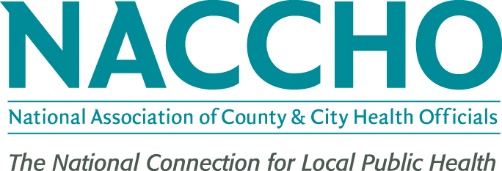 2019 Board of DirectorsNominations Form March 2019Please use this form to nominate yourself or another NACCHO member. Membership on NACCHO’s Board of Directors is limited to local health officials (top ranking executive in the agency) whose health departments are members in good standing (i.e. dues-paying).  This year candidates may run either for an at-large position or the position of Vice President. The role of the at-large position is to provide the voice of the members from similarly sized jurisdictions. Candidates for the at-large position will be voted for by size of jurisdiction.  The size of jurisdictions are as follows:Less than 50,000 populationBetween 50,000 and 100,000 populationBetween 100,000 and 500,000 populationBetween 500,000 and 1,000,000 populationA jurisdiction with more than 1,000,000The Nominations Committee of the Board of Directors is committed to ensuring the candidate pool is diverse in every sense of the word, representative of NACCHO’s membership, and can provide insights into local public health to advance NACCHO’s strategic goals.   The timeline for elections for 2019 is as follows:March 4 to April 1: Call for Nominations OpenMay 1 to May 22: Voting OpenWeek of June 3: Candidates notified of resultsJuly 1: Start of termsThis form includes 6 sections:		Section 1: Nominee Information		Section 2: Nominator Information (if applicable)		Section 3: Board Position		Section 4: Biography		Section 5: Nominee Questions		Section 6: HeadshotWe encourage your application and to get the word out about the benefits of serving as part of NACCHO’s Board of Directors!Section 1: Nominee InformationI wish to nominate (check one): 	___ Myself 	 	 	 ___ Another NACCHO Member Section 2: Nominator Information (if applicable)Complete the following information only if one is nominating another NACCHO active member as a candidate:Section 3: Board PositionThe person named above wishes to run for: ____ At-large Representative 	 __ Vice President	Section 4: BiographyUse this space to provide a brief (no more than 250 words) biography.  This biography will be shown to voters.Section 5: Nominee QuestionsAt-Large Applicants, please answer the following questions providing a separate response for each question. Please be as succinct as possible in your responses.  Responses should be no more than 100 words for each question.What are key opportunities to improve the public’s health that NACCHO should be involved in and how can NACCHO enhance the ability of local health departments to engage in this work? How do you feel your experience best prepares you to help NACCHO with these key opportunities?What partnerships would you like to see NACCHO grow or develop so that NACCHO can continue to be the voice for local health departments? How would you see yourself being a part of these partnerships?What do you see as the biggest challenge facing local health departments in the next 3-5 years?  How is NACCHO positioned to help local health departments address that challenge?At-Large applicants, use this space to answer the questions above:Vice Presidential Applicants, please provide as a separate document up to a 500-word personal statement detailing your interest and any information you think would allow NACCHO members to get to know you better separate from the questions below. In addition, please answer the following questions either below or on a separate piece of paper. Please be as succinct as possible in your responses.  Responses should be no more than 100 words for each question.Why you feel you would be the best person to take on this leadership position at NACCHO that ultimately culminates into the position of NACCHO President? Why NACCHO as an organization is important and how best would you leverage NACCHO’s place in public health at the national level?What key opportunities exist to improve the public’s health that NACCHO should be involved in and how can NACCHO enhance the ability of local health departments to engage in this work?What one activity you would like to see NACCHO undertake or expand in the next 1-3 years that can deepen member engagement and expand membership?What is your vision for NACCHO for the next 3-5 years and how you would contribute towards ensuring that NACCHO addresses its 2018-2021 strategic initiatives?Vice President applicants, use this space to answer the questions above:Section 6: HeadshotPlease submit a high resolution headshot in .jpg format.  Please do not submit full body length photographs as those cannot be used.  SubmittalPlease submit this form and any supplemental materials as Microsoft Word documents in one email to elections@naccho.org by no later than Monday, April 1, 2019 at 11:59pm. Late submissions will not be accepted.NameCredentials (MD, MPH, etc.)Position TitleLocal Health Department NameAddressEmailBest Contact Phone NumberSocial Media Info (Twitter, etc.)Department Website AddressApproximate Size of JurisdictionNumber of Years as an Active (Dues Paying) Member of NACCHONumber of Years as an Active (Dues Paying) Member of NACCHONumber of Years Involved in NACCHO Committees, Workgroups, BoardNumber of Years Involved in NACCHO Committees, Workgroups, BoardName of NominatorLocal Health Department NameCity, StateBest Contact Phone NumberEmail Address